School Award Buffet Menu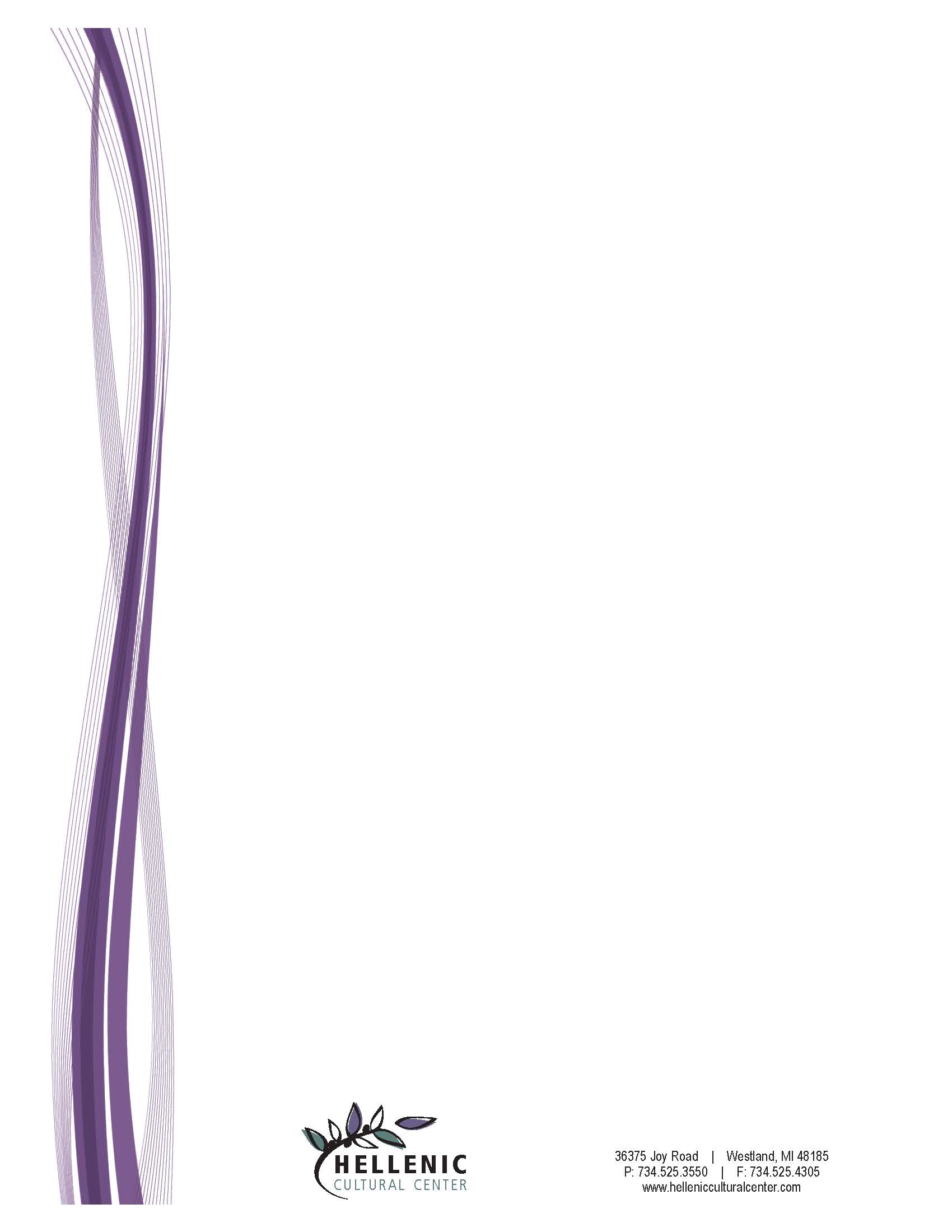 THIS MENU IS OFFERED MON. THROUGH THURS (4 HOUR RENTAL)White linen & white napkins (colored napkins $.25 per napkin)  	Dinner starts with:Fresh Garden Salad with Ranch & Italian Dressing, Fresh Baked Rolls, Soft Drinks, Coffee Station & Tea        	PastaSelect One:	Mostaccioli with Marinara Sauce or Fettuccini Alfredo   EntréeSelect One:	Marinated Chicken Breast or Bone-in Marinated ChickenIncludes:	Mashed Potatoes with Gravy			                               Sweet Kernel Corn or Green Beans	Dessert 	Chocolate Chip Cookies $17.00 per person inclusive** Add a 2nd meat add $1.00 per personAdditional choices include Italian Sausage and Peppers, Herb Roasted Pork Loin,                                            Pizza or Meatballs w/ marinara FRIDAY $18.00             SATURDAY $19.00             SUNDAY $18.00(Minimum of 60 Persons)All prices do not include 18% service charge and 6% tax. All prices are subject to change without notice